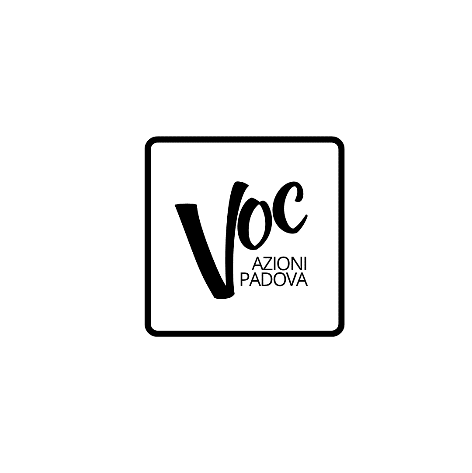 Padre buono, datore della vita,il creato, il tempo, la storiaci parlano di Te, del tuo amoree della tua passione per ognuno di noi.A Te che ci hai chiamati fin dal seno materno,seminando in noi desideri grandidi felicità e di pienezza, chiediamo:manda il tuo Spirito a illuminaregli occhi del nostro cuoreperché possiamo riconosceree valorizzare tutto il beneche hai regalato alla nostra vita.Fa’ che ci lasciamo attraversare dalla tua luceperché dalla tua Chiesasi riverberino i colori della tua bellezzae ognuno di noi,rispondendo alla propria vocazione,partecipi dell’opera meravigliosa e multiformeche vuoi compiere nella storia.Te lo chiediamo in Cristo Gesù,tuo Figlio e nostro Signore. Amen.Padre buono, datore della vita,il creato, il tempo, la storiaci parlano di Te, del tuo amoree della tua passione per ognuno di noi.A Te che ci hai chiamati fin dal seno materno,seminando in noi desideri grandidi felicità e di pienezza, chiediamo:manda il tuo Spirito a illuminaregli occhi del nostro cuoreperché possiamo riconosceree valorizzare tutto il beneche hai regalato alla nostra vita.Fa’ che ci lasciamo attraversare dalla tua luceperché dalla tua Chiesasi riverberino i colori della tua bellezzae ognuno di noi,rispondendo alla propria vocazione,partecipi dell’opera meravigliosa e multiformeche vuoi compiere nella storia.Te lo chiediamo in Cristo Gesù,tuo Figlio e nostro Signore. Amen.Padre buono, datore della vita,il creato, il tempo, la storiaci parlano di Te, del tuo amoree della tua passione per ognuno di noi.A Te che ci hai chiamati fin dal seno materno,seminando in noi desideri grandidi felicità e di pienezza, chiediamo:manda il tuo Spirito a illuminaregli occhi del nostro cuoreperché possiamo riconosceree valorizzare tutto il beneche hai regalato alla nostra vita.Fa’ che ci lasciamo attraversare dalla tua luceperché dalla tua Chiesasi riverberino i colori della tua bellezzae ognuno di noi,rispondendo alla propria vocazione,partecipi dell’opera meravigliosa e multiformeche vuoi compiere nella storia.Te lo chiediamo in Cristo Gesù,tuo Figlio e nostro Signore. Amen.Padre buono, datore della vita,il creato, il tempo, la storiaci parlano di Te, del tuo amoree della tua passione per ognuno di noi.A Te che ci hai chiamati fin dal seno materno,seminando in noi desideri grandidi felicità e di pienezza, chiediamo:manda il tuo Spirito a illuminaregli occhi del nostro cuoreperché possiamo riconosceree valorizzare tutto il beneche hai regalato alla nostra vita.Fa’ che ci lasciamo attraversare dalla tua luceperché dalla tua Chiesasi riverberino i colori della tua bellezzae ognuno di noi,rispondendo alla propria vocazione,partecipi dell’opera meravigliosa e multiformeche vuoi compiere nella storia.Te lo chiediamo in Cristo Gesù,tuo Figlio e nostro Signore. Amen.